KLASA: 400-04/22-01/12URBROJ: 2189-69-01-22-01Pitomača, 01. veljače  2022.BILJEŠKE UZ IZVJEŠTAJ O IZVRŠENJU PRORAČUNA ZA RAZDOBLJE 1.1.2021.-31.12.2021.	Na temelju Zakona o proračunu (NN  144/21)  propisuje se obveza izrade i donošenja izvještaja o izvršenju financijskog plana za sve proračunske korisnike. Obveza sastavljanja izvještaja o  izvršenju financijskog plana proračuna proizlazi iz zakonskog okvira koji uređuje sustav fiskalne odgovornosti, te se kroz pitanje 62. Upitnika o fiskalnoj odgovornosti, zahtjeva se da proračunski i izvanproračunski korisnici dostave upravljačkom tijelu-Školskom odboru izvještaj o izvršenju financijskog plana  proračuna.Člankom 81. novog Zakona o proračunu propisuje da  polugodišnji i godišnji izvještaj o izvršenju financijskog plana proračunskog i izvanproračunskog korisnika sadrži opći i posebni dio, obrazloženje-bilješke i posebne izvještaje, a prihodi i primici, rashodi i izdaci se iskazuju na razini odjeljka ekonomske klasifikacije.Škola kao proračunski korisnik proračuna jedinice lokalne i područne (regionalne) samouprave, financira se iz izvora središnjeg programa (Državni proračun RH),decentraliziranih prihoda  županije, Pomoći EU i vlastitih prihoda.1.OBRAZLOŽENJE OPĆEG DIJELA IZVJEŠTAJA O IZVRŠENJU FINACIJSKOG PLANA PRORAČUNASveukupni prihodi za proračunsku godinu, u porastu su  u odnosu na prethodnu godinu, zbog prošlogodišnje pandemije corone,te zbog toga nismo mogli iskoristiti sredstva u prošloj godini, već u prvom dijelu 2021. godini.  Tako da sredstva dobivena u 2020. godini utrošena su u 2021. godini dijelomično, ali ne sve..2.OBRAZLOŽENJE POSEBNOG DIJELA IZVJEŠTAJA O IZVRŠENJU FINANCIJSKOG PLANA PRORAČUNAOBRAZLOŽENJE PRIHODAUkupni prihodi ostvareni u 2021. godini rasli su za 12,19 %  u odnosu na 2020. godinu. U 2021. godini bilježimo rast prihoda  u odnosu na izvršenje plana za 2021. i realizaciju u 2020. godini, a koja se odnosi na financijski plan za tekuću proračunsku godinu. Odstupanje iznosi 2,06 %.OBRAZLOŽENJE RASHODAZa proračunsku godinu 2021. godinu  ostvaren je rast  rashoda u odnosu na izvršenje proračuna u 2020. godini za 12,19 % . Rashodi u 2021. godini  smanjeni su za 3,26%., odnosno planirani rashodi su bili veći od realizacije,odnosno izvršenja financijskog plana za 2021. godinuIZVRŠENJE PREMA ORGANIZACIJSKOJ KLASIFIKACIJIU 2021. godine rashodi su smanjeni za 3,26% u odnosu na izvorni plan, tako da i nemamo neka veća odstupanja od plana.IZVRŠENJE PO PROGRAMSKOJ KLASIFIKACIJIU 2021. godine osim blagog porasta prihoda i blagog smanjenja rashoda, vidljivo je da Decentralizirana sredstva imaju veću  realizaciju od plana.Na svim izvorima financiranja i podskupinama, bilježe se manja odstupanja u izvršenju od samog plana i vidljivo je veće povećanje (prihoda) u odnosu na  2020. godinu zbog realizacije projekta RCK Panonika-Centar Kompetencija.U Pitomači, 01.02.2022.	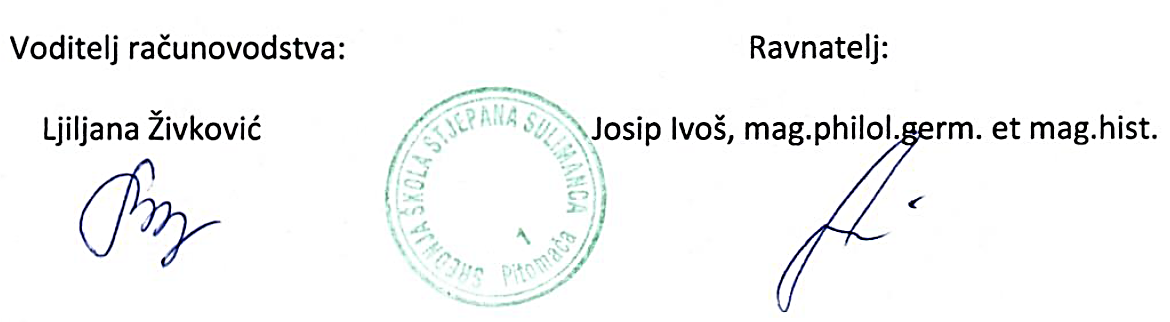 